ая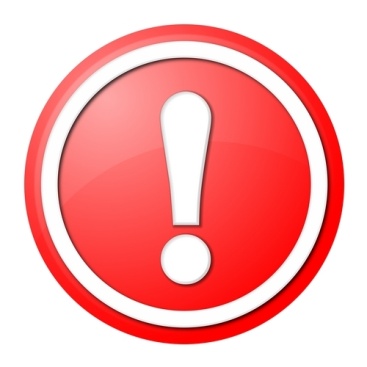 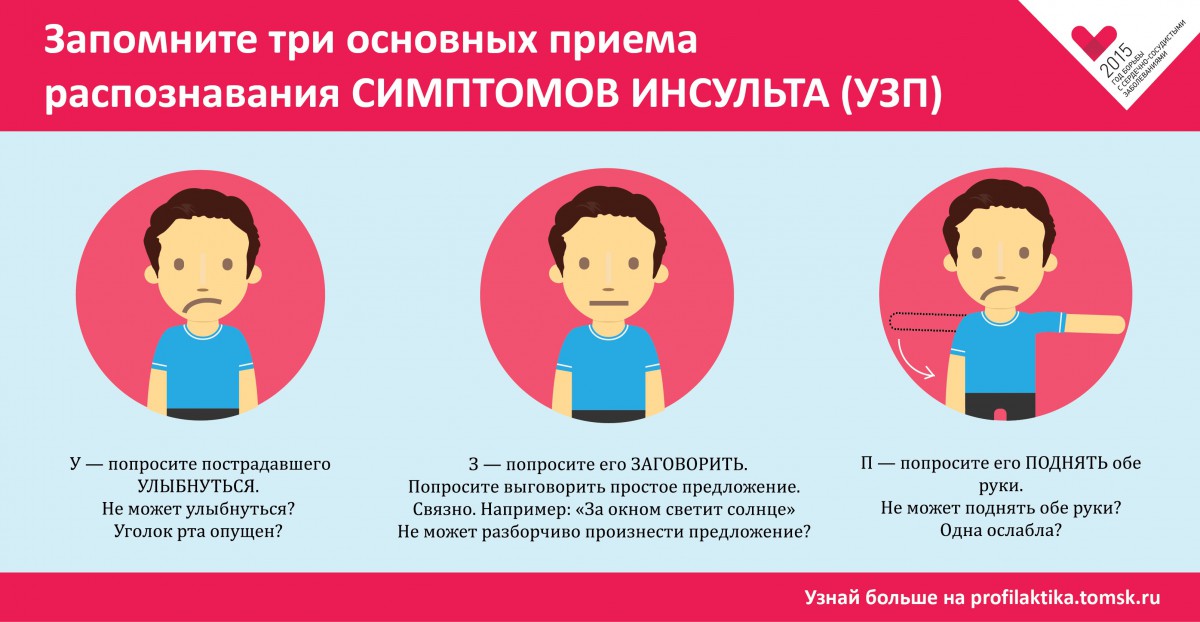 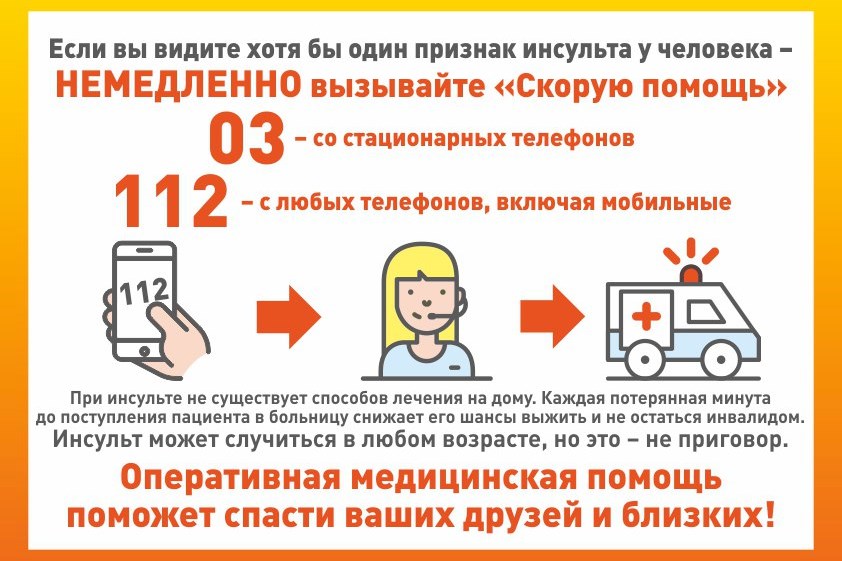 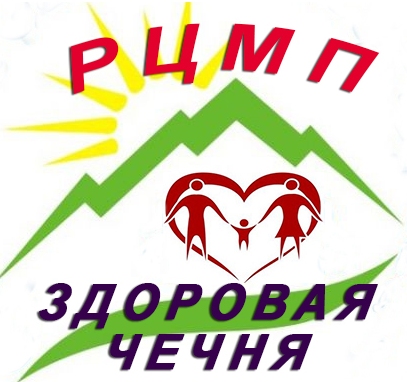 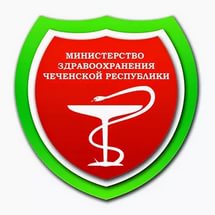 